RATSASTAJAN KUNTOKORTTI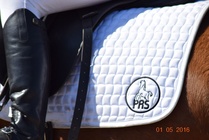 Nimi:Puhelinnumero:Sähköpostiosoite:Palautus päivämäärä:Liikuntasuoritusten lyhenteet;KÄ=KävelySK=SauvakävelyHÄ=HölkkäPP=PallopelitKS=KuntosaliPY=PyöräilyJA=JumppaUI=UintiTA=TanssiMU=Joku muu(Ratsastus ei käy)Täytä kortti ja osallistu arvontaan, voit voittaa 50€ lahjakortin! Vähintään 30 kertaa 30 minuutin mittaista suoritusta oikeuttavat arvontaan. Suoritusaika 20.6.-18.9.2022. Palautus 30.9.2022 mennessä, joko sähköpostilla tanja@parkanonratsastajat.com tai paperisena Tanjalle.Mukavia liikuntahetkiä!matiketopelasu vko25262728293031323334353637